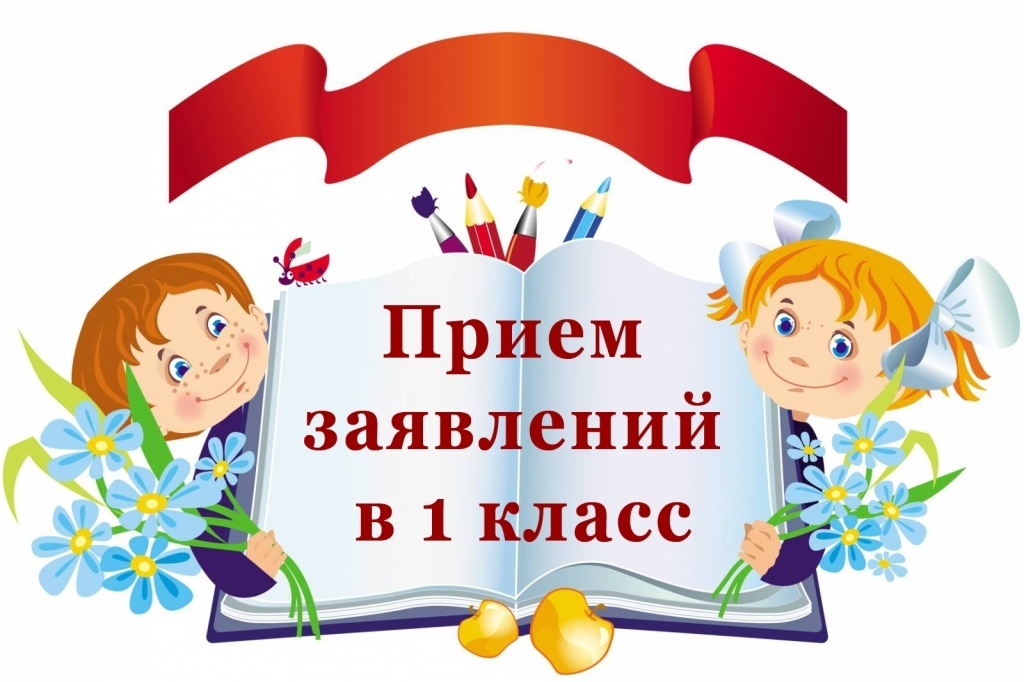 Уважаемые родители будущих первоклассников!Напоминаем, что с 01.04.2023 года начинаетсяприём документов для зачисления в 1-ый класс на 2023-2024 учебный год для проживающихна закрепленной к школе территории.График приёма документов:01.04.2023г: с 9-00ч. до 15-00ч.В остальные дни:Понедельник-пятница: 8-00 до 16-00.Администрация МАОУ НТГО «СОШ №7 имени М.Г. Мансурова»  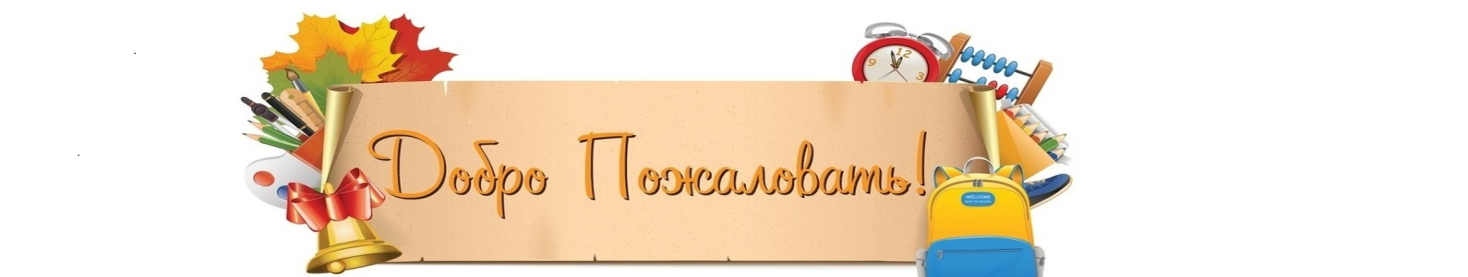 